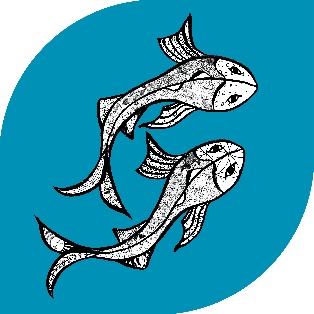 St Levan Primary School    where all children SHINE…for lifeThe Bottoms, St. Levan, Penzance, Cornwall, TR19 6HD      Tel:  01736 810486 4th March 2019Dear parents/carersRe: Kite Flying – Sennen BeachAs part of our China topic, Class One have been designing and making kites in their outdoor learning sessions. The culmination of this mini project will be a visit to Sennen beach on Friday 8th March where we hope for some fair weather and a gentle breeze so that our beautiful kites can fly high.Can you please ensure that your child comes to school with appropriate clothing including a water proof coat (you never know), warm jumper and sensible shoes. We will not be going in the sea so there will be no need for swimwear. A towel would be useful and you may wish to bring buckets/spades for sand sculpting.We will be leaving school at 9.30 on the school minibus and returning before lunchtime. Kind regardsJessica Ferguson